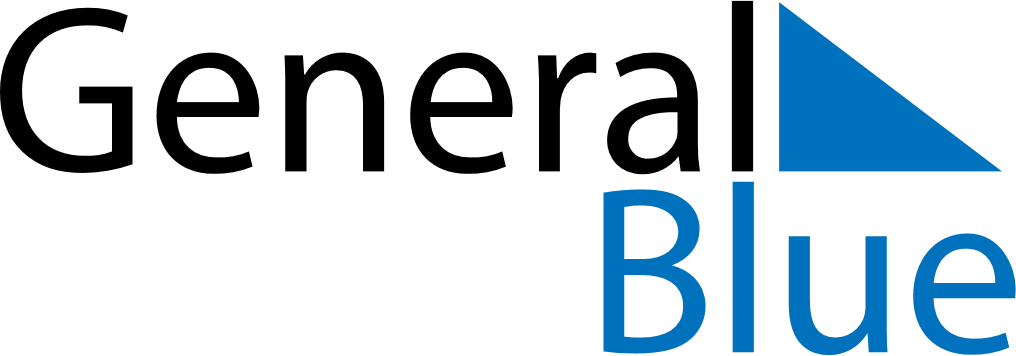 June 2019June 2019June 2019June 2019CroatiaCroatiaCroatiaSundayMondayTuesdayWednesdayThursdayFridayFridaySaturday123456778End of Ramadan (Eid al-Fitr)9101112131414151617181920212122Corpus ChristiAnti-Fascist Struggle Day2324252627282829Statehood Day30